Name:									#:			Date:Sneaky Subtraction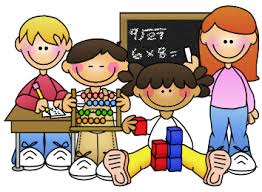 Number Sense Standard 2.0 – Students find the sum 	or difference of two whole numbers up to 	three digits long.Theresa is a new student in your class. You want to teach her how to subtract 2-digit numbers and to check her answer. Here is the problem:								47 						   	     -28Write out what you will say to explain how to solve and check this problem. Use words and pictures.Name:									#:			Date:What is the Question?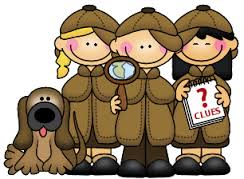 Algebra and Functions Standard 1.0 – Students model, 	represent and interpret number relationships to 	create and solve problems involving addition 	and subtraction.If the answer is 15, what is the question? Write at least 10 equations that equal 15. Try using addition, subtraction, multiplication and division (if you know how!). Try writing story problems too. Use pictures and diagrams to show your understanding.Name:									#:			Date: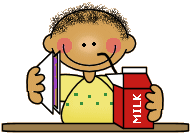 Lunch LineMathematical Reasoning Standard 2.0 – Students solve 	problems and justify their reasoning.Mr. Lamb is standing in line at the cafeteria. There are 4 people standing between the first and the last persons in line. There are 2 people in back of Mr. Lamb. How many people are standing in front of Mr. Lamb? Draw a picture of the people in line. Use the picture to help you explain your solution.Name:									#:			Date: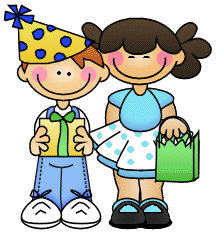 Birthday Goodie BagsNumber Sense Standard 3.1 - Students use repeated addition, 	arrays and counting by multiples to do multiplicationAt Mrs. Kennedy’s birthday party, each guest received 3 Hello Kitty glitter pencils in his or her goodie bag.  How many Hello Kitty glitter pencils did Mrs. Kennedy need to buy to fill 7 goodie bags?  Explain the strategy you used to sold the problem.  Show all your work.What is there were 9 goodie bags?What is there were 12 goodie bags?Name:									#:			Date: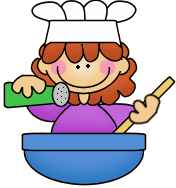 Baker’s ClayPlease Note: This is not a recipe to eat. Use this recipe to make ornaments and hanging decorations.Ingredients4 cups flour1 1⁄2 cups water1 cup saltDirections: Mix all ingredients in a bowl. Knead dough 5-10 minutes. Roll out dough to  ¼ inch thickness. Cut with decorative cookie cutters. Poke a hole at the top. Bake at 250° for 2 hours, or until hard. When cool, paint and spray with clear shellac.Answer the questions below in complete sentences.Double and triple the recipe and rewrite the ingredients. Draw a picture to show how you did this. How many cookie-cutter cut-outs were you able to make?